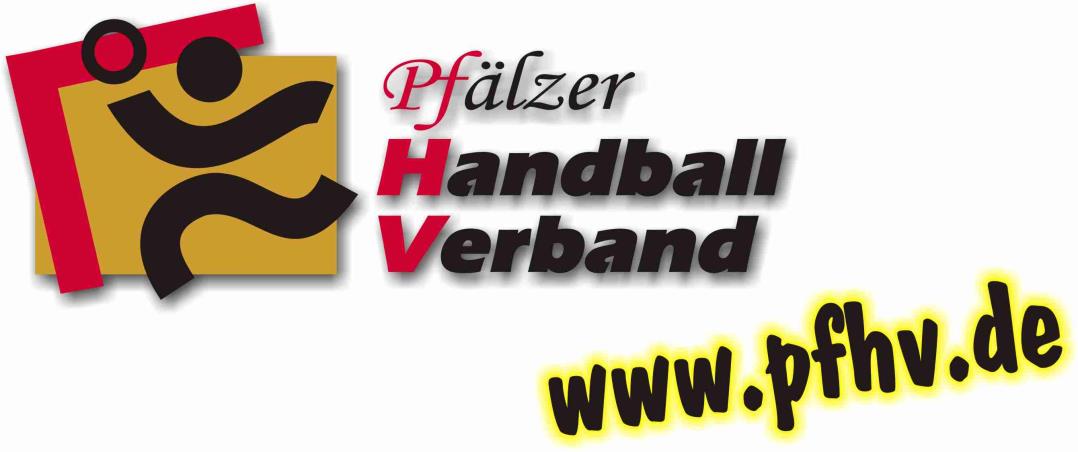 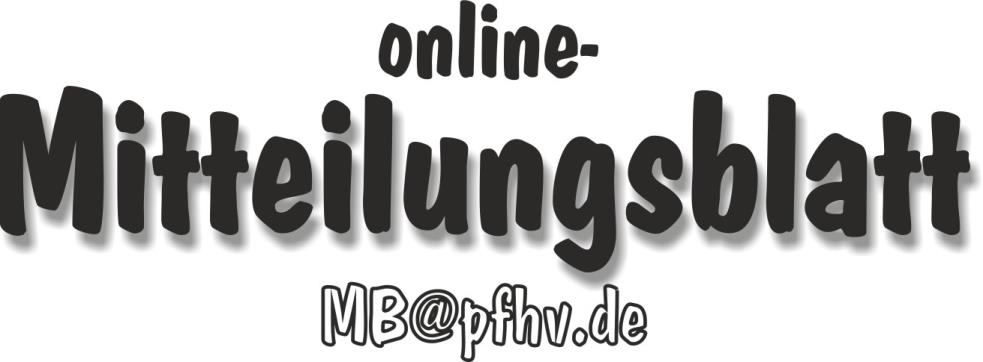 Nummer 01+02Stand: 08.01.2015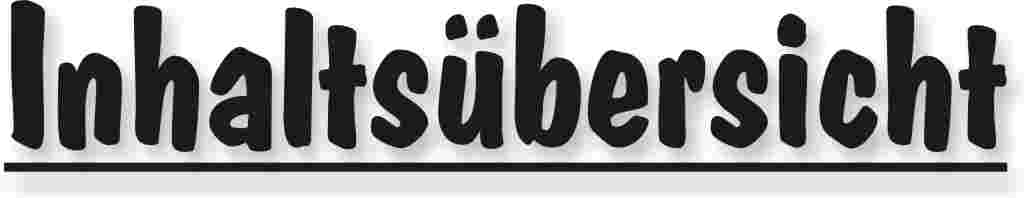 Halten Sie die Strg-Taste gedrückt und klicken in der Übersicht auf die gewünschte Seitenzahl, danach gelangen Sie direkt zur entsprechende Stelle im word-Dokument.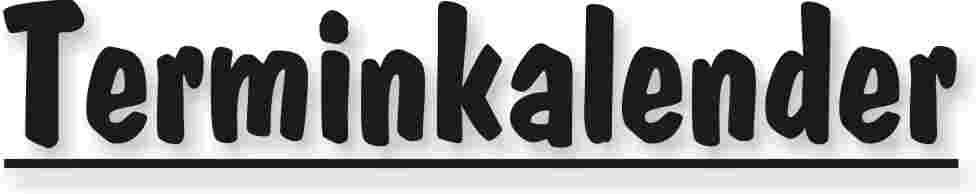 Der komplette Terminkalender kann auf der PfHV-Homepage heruntergeladen werden:http://www.pfhv.de/html/Service/Terminkalender.htm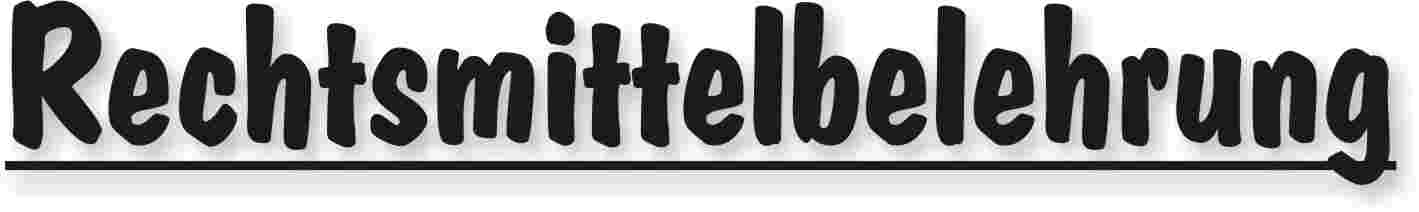 Gegen alle Sportinstanzenbescheide ist innerhalb von 14 Tagen nach Zustellung gebührenfreier doch kostenpflichtiger Einspruch zum Vorsitzenden des VSG möglich [maßgebend ist nach § 42 RO grundsätzlich das Datum des Poststempels. Der Zugang gilt am dritten Tag nach der Aufgabe als erfolgt: bei Veröffentlichung im MB gilt er mit dem dritten Tage nach der Veröffentlichung als bewirkt].Gegen Urteile des VSG ist innerhalb von 14 Tagen nach Zustellung [maßg. siehe 1.] Berufung zum VG-Vorsitzenden möglich.Gegen Urteile des Verbandsgerichtes ist innerhalb von 14 Tagen nach Zustellung [maßg.s.1.] Revision zum Vorsitzenden des DHB-Bundesgerichtes, Herrn Dr. Hans-Jörg Korte, Eickhorstweg 43, 32427 Minden möglich. Innerhalb dieser Frist sind darüber hinaus die Einzahlung der Revisionsgebühr in Höhe von EUR 500,00 und eines Auslagenvorschusses in Höhe von EUR 400,00 beim DHB nachzuweisen. Auf die weiteren Formvorschriften aus § 37 RO DHB wird ausdrücklich hingewiesen.Für alle Einsprüche, Berufungen und Revisionen gilt....Die entsprechenden Schriften sind von einem Vorstandsmitglied und dem Abteilungsleiter zu unterzeichnen. Name und Funktion des jeweiligen Unterzeichnenden müssen in Druckschrift vermerkt sein. Sie müssen einen Antrag enthalten, der eine durchführbare Entscheidung ermöglicht. Der Nachweis über die Einzahlung von Gebühr und Auslagenvorschuss ist beizufügen. Die §§ 37 ff. RO sind zu beachten.Einsprüche gegen Entscheidungen der Sportinstanzen  -  EUR 0,00 Rechtsbehelfe zum PfHV-VSG  -  EUR 26,00Berufung zum PfHV-VG  -  EUR 50,00Revision zum BG DHB:     EUR 500,00 und EUR 400,00 Auslagenvorschuss = EUR 900,00 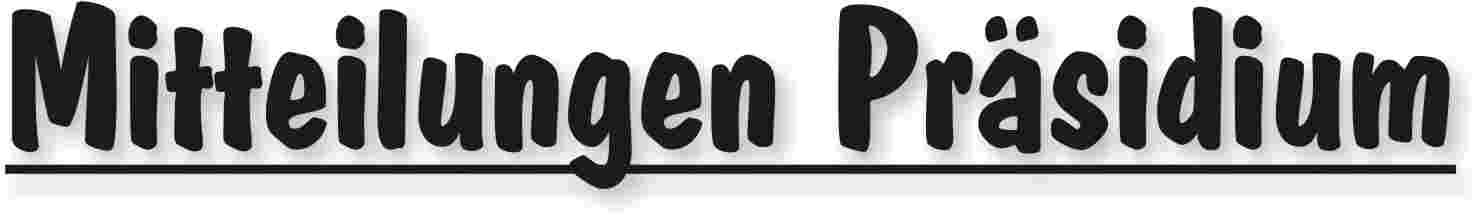 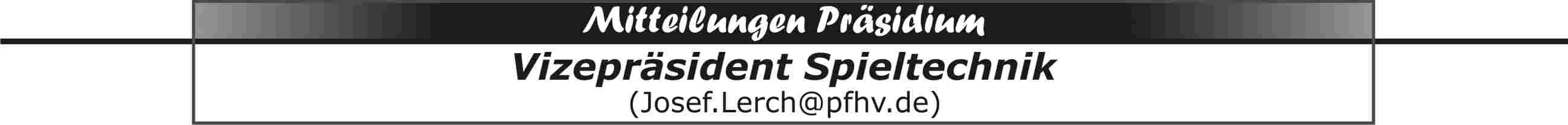 Neueinteilung einiger Jugendspielklassen zur Rückrunde 2014/15Die Kreisklassen der Altersklassen mB, mD, mE, wB, wD und wE wurden zur Rückrunde neu eingeteilt. SIS wird zur Termineingabe für die Vereine am 8.1.2015, 24:00 Uhr, endgültig geschlossen. Danach sind die eingegebenen Termine verbindlich, werden neu sortiert, und können nur noch durch die spielleitenden Stellen geändert werden.  Meldungen zur m/wA-Jugendbundesliga, den Jugend-Oberligen, -Pfalzligen und -Verbandsligen bis zum 10.2.2015 möglichDer Meldebogen für die höheren Jugend-Spielklassen ist inzwischen auf der PfHV-Homepage eingestellt (Spielbetrieb). Die Meldung kann nur noch elektronisch abgegeben werden. Zweite Mannschaften können nur über das Feld „Bemerkungen“ gemeldet werden, z.B. mA2 – Pfalzliga. Wichtig: An die in der Meldung angegebene E-Mailadresse wird die Bestätigung der Meldung gesendet.|Josef Lerch|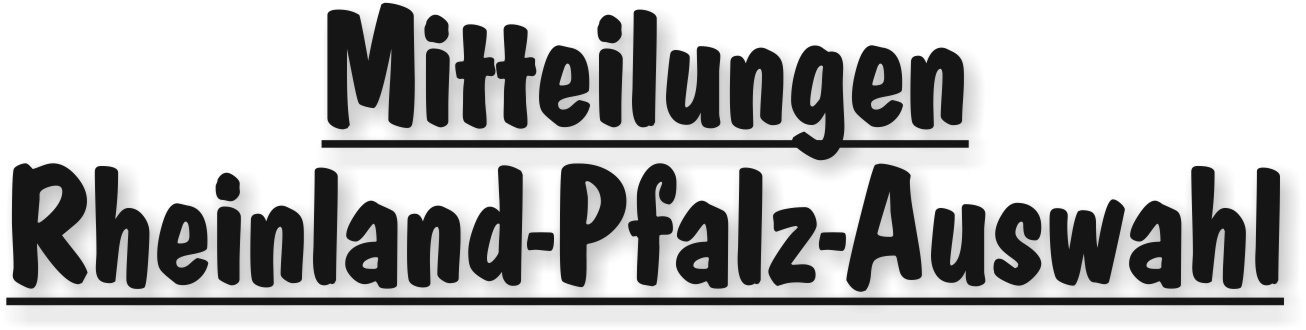 RLP-Auswahlen m98 und w99 beim Grenzlandpokal inSaint-Dié-Des-Vosges LothringenDer Grenzlandpokal als Traditionsturnier wurde kurz vor Weihnachten von der Ligue Lorraine in Saint-Dié-Des-Vosges ausgerichtet. Die Jungs und Mädchen der RLP m98 und RLP w99 reisten am 19. Dezember mit unterschiedlichen Prämissen nach Frankreich. Für RLP m98 stand mit dem Grenzlandpokal das letzte Vorbereitungsturnier vor der Länderpokal-Vorrunde, welche am 10. und 11. Januar ein „Heimspiel“ in Schifferstadt sein wird, auf dem Plan. Die Mädchen der RLP w99 werden den Länderpokal, dann in neuer Veranstaltungsform als Großereignis mit allen DHB-Landesverbänden bei einem Turnier, erst in 2016 bestreiten. Nach Neustrukturierung des w99er Kaders, einige 2000er Spielerinnen ergänzten diesen, spielte RLP w99 erstmals in neuer Formation zusammen. Fast nahtlos fügten sich die jüngeren Mädchen in die Mannschaft ein und das Team konnte die in den RLP-Stützpunkten und RLP-Lehrgängen, immer miteinander in Zusammenhang stehenden, vermittelten Trainingsinhalte und Fähigkeiten umsetzen. In dieser neuen Konstellation präsentierte sich eine Mannschaft mit der im Laufe des nächsten Jahres, bis zum Länderpokal w99, weiter an Potential aufgebaut werden kann. Mit zwei Siegen aus 6 Spielen belegte das RLP w99-Team den 5. Platz in der Gesamtplatzierung des Grenzlandpokales 2014.Auch der Kader RLP m98 wurde durch Spieler aus m99 verstärkt. Nach nur einer gemeinsamen Trainingseinheit am 06. Dezember präsentierte sich die Mannschaft  in Lothringen als Team, welches durch seine Gesamtleistung überzeugte. In allen Gruppenspielen wurden ungefährdete Siege erzielt. Beim Halbfinalspiel gegen das Auswahlteam Mittelrhein stand es nach Ablauf der Spielzeit 23:23. Im Siebenmeterwerfen unterlag man dann leider unglücklich mit einem Treffer. Im Spiel um Platz 3 gegen die Selektion aus Belgien ging das Team RLP m98 dann wieder als klarer Sieger vom Platz. Am kommenden Wochenende spielen die Jungs des Teams RLP m98 im vorläufigen Höhepunkt ihrer Auswahlzeit in Schifferstadt dann erstmals vor „heimischem“ Publikum. Über Unterstützung und die Anerkennung ihrer Leistungen in den letzten Jahren in unseren 3 Verbänden, und den letzten 2 Jahren auf Rheinland-Pfalz-Ebene, durch interessierte Zuschauer würden sie sich freuen.Claudia MetzOrganisatorische LeitungRLP Handball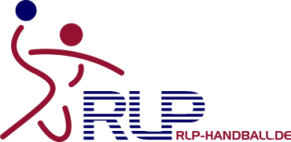 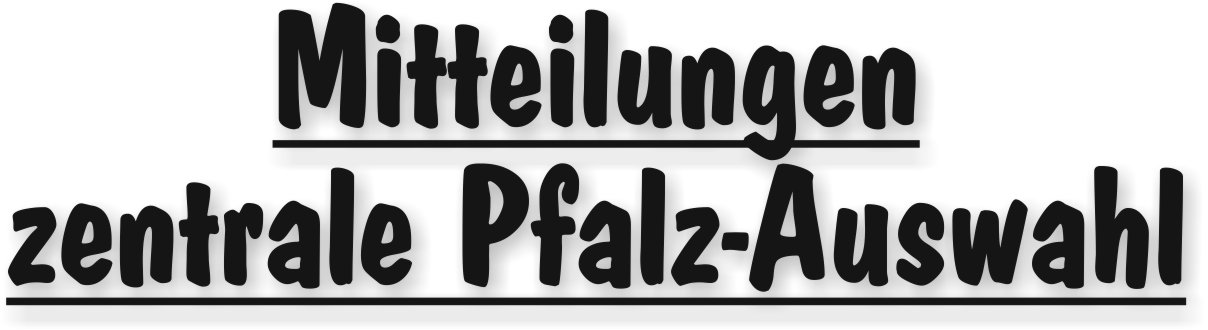 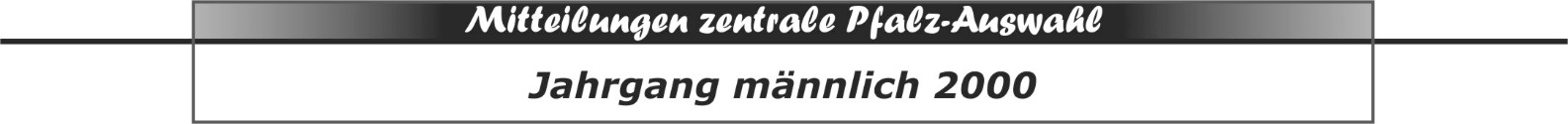 TermineMittwoch, 07.01.2015 - 17:30 bis 20:30 Uhr - Training LLZ Haßloch
Mittwoch, 21.01.2015 - 17:30 bis 20:30 Uhr - Training LLZ Haßloch
Mittwoch, 04.02.2015 - 17:30 bis 20:30 Uhr - Training LLZ Haßloch
Mittwoch, 18.02.2015 - 17:30 bis 20:30 Uhr - Training LLZ Haßloch
Mittwoch, 04.03.2015 - 17:30 bis 20:30 Uhr - Training LLZ Haßloch
Mittwoch, 18.03.2015 - 17:30 bis 20:30 Uhr - Training LLZ Haßloch
Weitere Tageslehrgänge werden ggf. separat angekündigt und veröffentlicht.|Rolf Starker|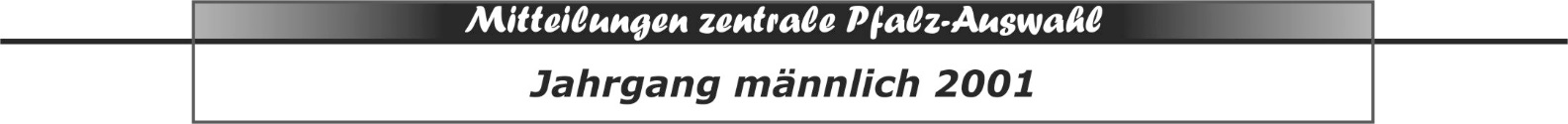 TermineMittwoch, 14.01.2015 - 17:30 bis 20:30 Uhr - Training LLZ Haßloch
Mittwoch, 28.01.2015 - 17:30 bis 20:30 Uhr - Training LLZ Haßloch
Mittwoch, 11.02.2015 - 17:30 bis 20:30 Uhr - Training LLZ Haßloch
Mittwoch, 25.02.2015 - 17:30 bis 20:30 Uhr - Training LLZ Haßloch
Mittwoch, 11.03.2015 - 17:30 bis 20:30 Uhr - Training LLZ Haßloch
Mittwoch, 25.03.2015 - 17:30 bis 20:30 Uhr - Training LLZ HaßlochTageslehrgänge werden ggf. separat angekündigt und veröffentlicht.|Rolf Starker|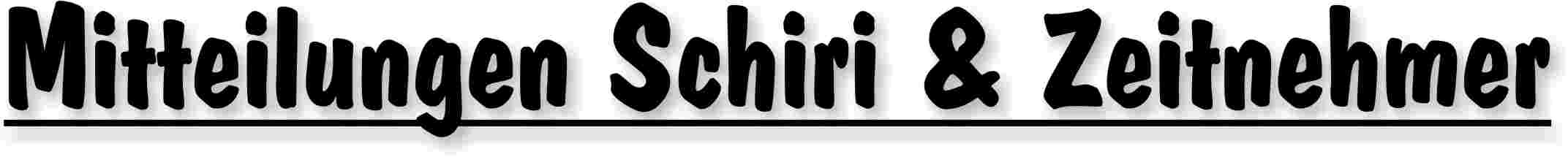 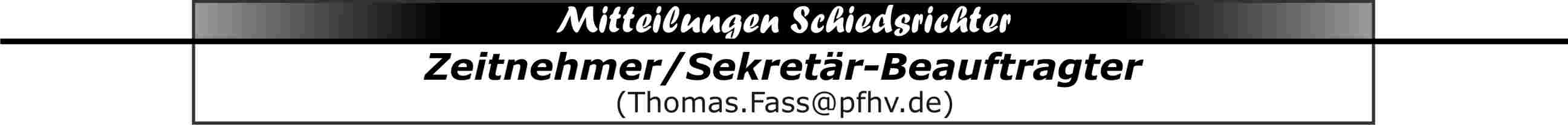 Erster Z/S-Lehrgang im neuen JahrWo:	Sporthalle
Jahnstr. 1
76833 WalsheimWann:	21.01.2015
1900 UhrInteressenten können sich ab sofort beim Referent: Josef Lerch (Josef.Lerch@pfhv.de) anmelden. Von ihm erhaltet Ihr genaue Details.|Thomas Faß|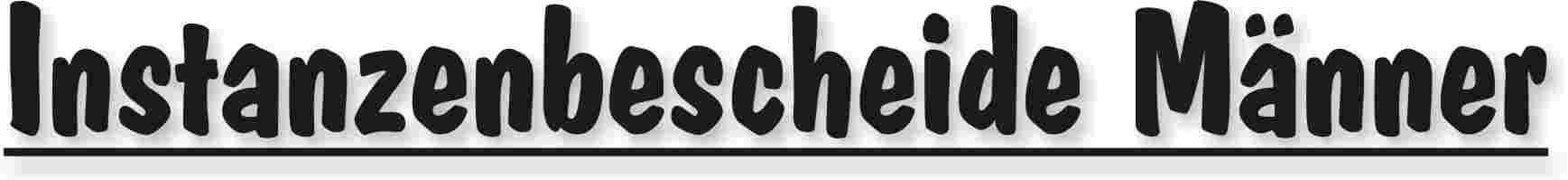 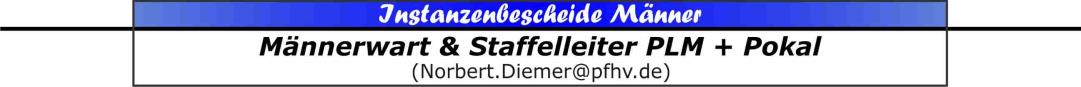 |Norbert Diemer|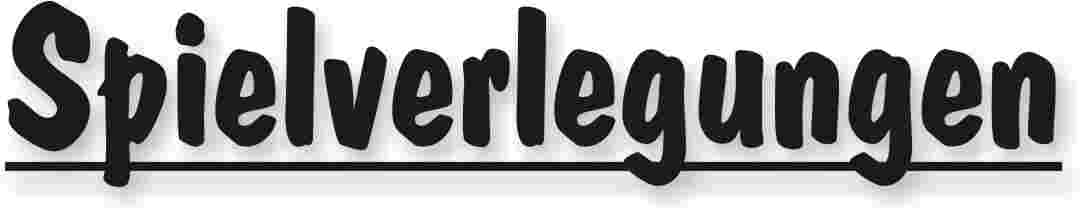 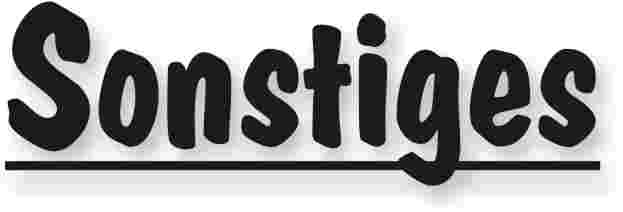 Der Tus Dansenberg lädt ein zu einem Freundschaftsspiel zwischen dem TuS Dansenberg 1 (ORPS) und dem Bundesligisten MT Melsungen:Sonntag, den 25.01.2015Anpfiff 15:00 Uhr in der Unisporthalle Kaiserslautern.Ein Teil des Erlöses der Eintrittsgeldern wird an eine gemeinnützige Organisation gespendet (Mama/Papa hat Krebs). Wir freuen uns auf Euren Besuch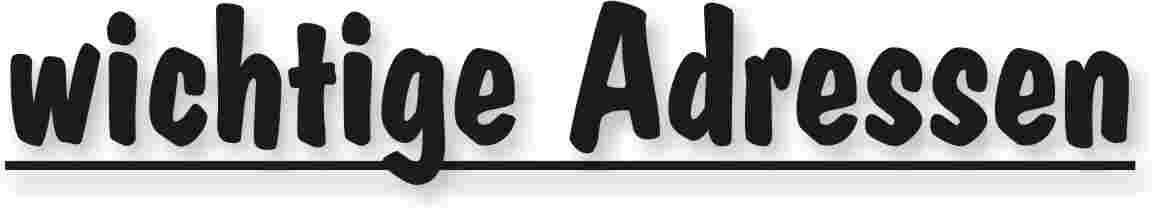 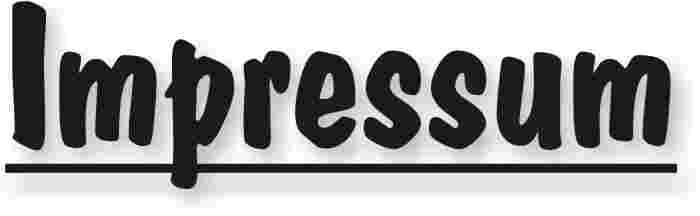 Veröffentlichung: Das Mitteilungsblatt (MB) des PfHV erscheint i.d.R. wöchentlich als online-Ausgabe. Die rechtsverbindliche Form ist das online-MB! Die gegen Aufpreis ggf. zusätzlich bestellten Print-MB sind ausschließlich ein Service. Folglich ist das Datum der online-Veröffentlichung (siehe Kopfzeile) ausschlaggebend. Das online-MB wird permanent als Download auf www.pfhv.de angeboten und satzungemäß zusätzlich versendet. Hierfür wird weiterhin der bekannte Newsletter verwendet. Achtung: Ob oder welche Adressen im Newslettersystem eingetragen werden, sprich wer das MB per Newsletter erhält, bestimmt eigenverantwortlich jeder Verein. Jeder Verein kann permanent beliebig viele E-Mail-Adressen eintragen und jederzeit wieder löschen. Den Newsletter finden Sie unter dem Direktlink: www.Newsletter.pfhv.de Verantwortung: Verantwortlich für die Zusammenstellung sind die Öffentlichkeitsbeauftragten des PfHV (Britta Flammuth & Martin Thomas), für den Inhalt der jeweilige Unterzeichner / Autor. Kosten / Abonnement / Kündigung:Mitglieder sind (§ 6 Abs. 2 der Satzung) verpflichtet, das amtliche Mitteilungsblatt (MB) digital zu beziehen, also nicht mehr auf dem Postweg. Der Jahresbezugspreis für die online-Version beträgt pro Verein pauschal 50,00 € inkl. MWSt.; es können beliebig viele Empfänger des digitalen MB ins Newslettersystem (www.Newsletter.pfhv.de) eingetragen werden. Die zusätzlich zum online-MB gegen Aufpreis bestellten Print-Exemplare können bis 15.05. zum 30.06. bzw. bis 15.11. zum 31.12. gekündigt werden. Redaktionsschluss / Meldestelle:Redaktionsschluss ist für E-Mails an die Öffentlichkeitsbeauftragten mittwochs um 17 Uhr, für Faxe/Anrufe/… an die Geschäftsstelle mittwochs um 9 Uhr. Die Öffentlichkeitsbeauftragten können nur Infos per E-Mail und in der Formatvorlage für das MB bearbeiten. Faxe/Anrufe/… bitte an die Geschäftsstelle. Bei Fragen: MBpfhv.de  oder  Geschaeftsstellepfhv.de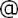 Haftungsausschluss:Bei Nichterscheinen infolge höherer Gewalt entfällt die Lieferpflicht und ein Anspruch auf Rückerstattung des Bezugspreises besteht nicht. 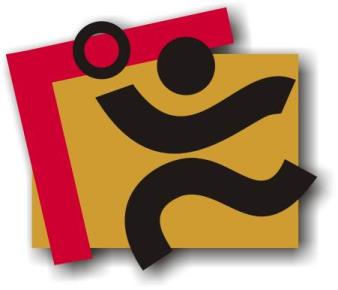 TerminkalenderSeite 3RechtsmittelbelehrungSeite 4Mitteilungen / Infos:Mitteilungen / Infos:Mitteilungen / Infos:Mitteilungen Präsidium Seite 5Mitteilungen Geschäftsstelle, ÖffentlichkeitsbeauftragteSeite 7Mitteilungen PassstelleSeite 8Mitteilungen allgemein Seite 9Mitteilungen Erdinger Alkoholfrei Pfalzpokal Seite 10Mitteilungen Männer Seite 11Mitteilungen FrauenSeite 12Mitteilungen Pfalzgas-CupSeite 13Mitteilungen männliche Jugend & SpielfesteSeite 14Mitteilungen weibliche JugendSeite 16Mitteilungen Talentförderung Rheinland-Pfalz-AuswahlSeite 17Mitteilungen Talentförderung Pfalz-AuswahlSeite 18Mitteilungen Talentförderung Auswahlstützpunkte PfalzSeite 20Mitteilungen Talentförderung Torwartstützpunkte PfalzSeite 22Mitteilungen Schiedsrichter & Zeitnehmer/SekretärSeite 23Urteile:Urteile:Urteile:VG- & VSG-UrteileSeite 24Instanzenbescheide: fehlende SpielausweiseSeite 25Instanzenbescheide: Männer Seite 26Instanzenbescheide: FrauenSeite 27Instanzenbescheide: männliche Jugend & SpielfesteSeite 28Instanzenbescheide: weibliche JugendSeite 30Instanzenbescheide: SchiedsrichterSeite 31Spielverlegungen Seite 32SonstigesSeite 33wichtige AdressenSeite 34ImpressumSeite 35TagDatumvonbisVeranstaltung (Pfälzer Handball-Verband)Sa10.01.1510:0018:00DHB-Länderpokal m98 (und jünger) Vorrunde (W.-D.-Halle, Schifferstadt)So11.01.1510:0017:00DHB-Länderpokal m98 (und jünger) Vorrunde (W.-D.-Halle, Schifferstadt)Mo12.01.1517:3020:30Auswahl (zentral): w2001 Training in Haßloch (LLZ Haßloch)Mo19.01.1517:3020:30Auswahl (zentral): w2002 Training in Haßloch (LLZ Haßloch)Mo26.01.1517:3020:30Auswahl (zentral): w2001 Training in Haßloch (LLZ Haßloch)Fr30.01.1517:00Präsidiumssitzung (LLZ Haßloch)Mo02.02.1517:3020:30Auswahl (zentral): w2002 Training in Haßloch (LLZ Haßloch)Mo09.02.1517:3020:30Auswahl (zentral): w2001 Training in Haßloch (LLZ Haßloch)Mo16.02.15Festtag: RosenmontagMo16.02.1517:3020:30Auswahl (zentral): w2002 Training in Haßloch (LLZ Haßloch)Di17.02.15Festtag: FastnachtsdienstagMi18.02.15Festtag: AschermittwochMo23.02.1517:3020:30Auswahl (zentral): w2001 Training in Haßloch (LLZ Haßloch)Mo02.03.1517:3020:30Auswahl (zentral): w2002 Training in Haßloch (LLZ Haßloch)Fr06.03.1517:00Präsidiumssitzung (LLZ Haßloch)Mo09.03.1517:3020:30Auswahl (zentral): w2001 Training in Haßloch (LLZ Haßloch)Mo16.03.1517:3020:30Auswahl (zentral): w2002 Training in Haßloch (LLZ Haßloch)Mo23.03.1517:3020:30Auswahl (zentral): w2001 Training in Haßloch (LLZ Haßloch)Do26.03.15Ferien Rheinland-Pfalz: Osterferien (Beginn)So29.03.15Festtag: PalmsonntagFr03.04.15Feiertag in RLP: KarfreitagSo05.04.15Festtag: OstersonntagMo06.04.15Feiertag in RLP: OstermontagFr10.04.15Ferien Rheinland-Pfalz: Osterferien (Ende)Fr01.05.15Feiertag in RLP: Tag der ArbeitSo10.05.15Festtag: MuttertagDo14.05.15Feiertag in RLP: Christi Himmelfahrt (Vatertag)So24.05.15Festtag: PfingstsonntagMo25.05.15Feiertag in RLP: PfingstmontagDo04.06.15Feiertag in RLP: FronleichnamMo27.07.15Ferien Rheinland-Pfalz: Sommerferien (Beginn)Fr04.09.15Ferien Rheinland-Pfalz: Sommerferien (Ende)Geldstrafen, Gebühren, Unkosten aus diesem MBGeldstrafen, Gebühren und Unkosten aus Bescheiden/Urteilen aus diesem MB werden im Nachhinein vierteljährlich mit Rechnung angefordert. Aufgrund dieser MB-Veröffentlichung bitte -KEINE- Zahlung leisten!Geldstrafen, Gebühren und Unkosten aus Bescheiden/Urteilen aus diesem MB werden im Nachhinein vierteljährlich mit Rechnung angefordert. Aufgrund dieser MB-Veröffentlichung bitte -KEINE- Zahlung leisten!Nr.110-01/15betroffenTV ThaleischweilerTV ThaleischweilerSp-Nr.110 032SpielTV Thaleischweiler  –SG Assenheim/DannstadtTV Thaleischweiler  –SG Assenheim/DannstadtSp-Datum08.11.14LigaPLMPLMGrundVerspätete Vorlage des Spielberichtes an die SRVerspätete Vorlage des Spielberichtes an die SRVerspätete Vorlage des Spielberichtes an die SRVerspätete Vorlage des Spielberichtes an die SRSperrexxxxLängstens:xx§§Dfb – P.19BeweisBericht der SRBericht der SRGeldstrafe10,00 €Bemerkung:Gebühr5,00 €Bemerkung:Summe15,00 €Bemerkung:HaftenderTV ThaleischweilerTV ThaleischweilerTV ThaleischweilerTV ThaleischweilerNr.110-02/15betroffenP. Sent - TV WörthP. Sent - TV WörthSp-Nr.110 051SpielTV Wörth : TSV IggelheimTV Wörth : TSV IggelheimSp-Datum30.11.14LigaPLMPLMGrund… vorsätzliche oder arglistige Aktionen geg. Spieler… vorsätzliche oder arglistige Aktionen geg. Spieler… vorsätzliche oder arglistige Aktionen geg. Spieler… vorsätzliche oder arglistige Aktionen geg. SpielerSperre4 Spiele4 SpieleLängstens:29.12.14§§17/5 b ROBeweisBericht der SRBericht der SRGeldstrafe 100,00 €Bemerkung:Gebühr5,00 €Bemerkung:Summe105,00 €Bemerkung:HaftenderTV WörthTV WörthTV WörthTV WörthNr.110-03/15betroffenTV ThaleischweilerTV ThaleischweilerSp-Nr.110 052SpielTG Waldsee : TV ThaleischweilerTG Waldsee : TV ThaleischweilerSp-Datum30.11.14LigaPLMPLMGrundTVT hatte nur einen Trikotsatz dabei.Die gleiche Farbe (schwarz) wie HV + SRTVT hatte nur einen Trikotsatz dabei.Die gleiche Farbe (schwarz) wie HV + SRTVT hatte nur einen Trikotsatz dabei.Die gleiche Farbe (schwarz) wie HV + SRTVT hatte nur einen Trikotsatz dabei.Die gleiche Farbe (schwarz) wie HV + SRSperrexxxxLängstens:xx§§Dfb – P.25BeweisBericht der SRBericht der SRGeldstrafe 10,00 €Bemerkung:Gebühr5,00 €Bemerkung:Summe15,00 €Bemerkung:HaftenderTV ThaleischweilerTV ThaleischweilerTV ThaleischweilerTV ThaleischweilerAlters-klasseStaffelSpiel-Nr.neu
Datumneu
Uhrzeitneu
HalleHeimGastGebühr für VereinGebühr
(A,B,...)FPLF21010811.04.1518.00097TSV Kandel 2TSG FriesenheimTSV Kandel AMPLM110 03931.03.1518:00120TV RuchheimTV ThaleischweilerTV RuchheimAmAJPLmA31005911.01.1517:00175mA Schifferst/Ass/Dann/DudTV KirrweilerOmAJPLmA31009915.03.1513:30185TV ThaleischweilermA Schifferst/Ass/Dann/Dudgem. Dfb Ziff. 14 Abs. 2OmAJKKmA31112318.04.1515:30107JSG Landau/LandSG Albersw/RanschbSG Albersw/Ranschb     weg. Abmeldung JKKwAAmCJVLmC331 07814.03.1517:00150TV OffenbachTSV Kuhardtgem. Dfb Ziff. 14 Abs. 2OmCJVLmC331 05831.01.1514:15075TuS HeiligensteinTSV Kuhardtgem. Dfb Ziff. 14 Abs. 2OmCJVLmC331 06621.02.1514:15075TuS HeiligensteinJSG Schifferst./Assenh./Dannst. 2gem. Dfb Ziff. 14 Abs. 2OmCJVLmC331 04615.01.1518:15175JSG Schifferst./Assenh./Dannst. 2mBCD Kandel/HerxheimAusrichtung Länderpokal OmCJBZmC-2333 05801.03.1514:15002SG Wernersberg/AnnweilerTuS Neuhofengem. Dfb Ziff. 14 Abs. 2OmCJVLmC33105725.01.1514:00185mBC Thaleischw/WfbHSG Eppstein/Maxdorfgem. Dfb Ziff. 14 Abs. 2OwAJBZwA41105626.04.1513:15185TV ThaleischweilerHSG Lingenf/Schwegenhgem. Dfb Ziff. 14 Abs. 2OwAJPLwA41003103.02.1519:15120JSG Mutterstadt/Ruchheim 1TuS HeiligensteinJSG Mutterstadt/RuchheimAwBJKKwB242203522.02.1511:00199JSG Wörth/HagenbachTV ThaleischweilerTV ThaleischweilerBwCJPLwC43003717.01.1513:00185TV ThaleischweilerJSG Wörth/Hagenbachgem. Dfb Ziff. 14 Abs. 2OwCJPLwC43005814.03.1516:00185TV ThaleischweilerSV Bornheimgem. Dfb Ziff. 14 Abs. 2OFriedhelm Jakob(Präsident)Achim Hammer(Vizepräsident Organisation & Entwicklung)Siegmundweg 5, 67069 LudwigshafenE-Mail: Friedhelm.Jakobpfhv.deTel.: 0621 - 68585354Mobil: 0171 - 9523880Fax: 0621 - 68554107Ostpreußenstraße 16, 67165 WaldseeE-Mail: Achim.Hammerpfhv.deTel.:  06236 - 1833Josef Lerch(Vizepräsident Spieltechnik)Manfred Köllermeyer(Vizepräsident Recht)Theodor-Heuss-Str. 17,  76877 Offenbach E-Mail: Josef.Lerchpfhv.deTel.:  06348 - 7100Mobil: 0170 - 7526586Fax:  06348 - 7846Mozartstr. 15, 66976 RodalbenE-Mail: Manfred.Koellermeyer@pfhv.deTel.: 06331-10286Mobil: 0172-2486428Fax: 06331-75544Christl Laubersheimer(Vizepräsidentin Jugend)Adolf Eiswirth(Vizepräsident Finanzen)Im Kirchfeld 11, 67435 NeustadtE-Mail: Christl.Laubersheimerpfhv.deTel:  06327 - 9769877Fax: 06327 - 9769878Schraudolphstr. 13, 67354 Römerberg E-Mail: Adolf.Eiswirthpfhv.deTel.:  06232 - 84945Fax:  06232 - 84945Rainer Krebs(Vizepräsident Lehrwesen)Marcus Altmann(Schiedsrichterwart)Dr.-Rieth-Str. 9, 67354 RömerbergE-Mail: Rainer.Krebspfhv.deTel.:  06232 - 74418Lungestr. 4,  67063 Ludwigshafen E-Mail: Marcus.Altmannpfhv.deMobil: 0173 - 2735857Norbert Diemer(Männerwart)Manfred Nöther(Frauenwart)Hinterstr. 92, 67245 LambsheimE-Mail: Norbert.Diemerpfhv.deTel:  06233 - 53131 Mobil: 0177 - 2360619Fax: 06233- 3534183 Im Vogelsang 75, 76829 LandauE-Mail: Manfred.Noetherpfhv.deTel.:  06341 - 83690Rolf Starker(Verbandsjugendwart männlich)Martina Benz(Verbandsjugendwartin weiblich)Kettelerstr. 7, 67165 WaldseeE-Mail: Rolf.Starkerpfhv.deTel:  06236 - 415318Fax: 06236 - 415319Birnbaumweg 1, 76756 BellheimE-Mail: Martina.Benzpfhv.deMobil: 0177-3312712Sandra Hagedorn(Geschäftsstelle)Ewald Brenner(Passstelle)Pfälzer Handball-VerbandAm Pfalzplatz 11, 67454 HaßlochE-Mail: Geschaeftsstellepfhv.deTel.: 06324 - 981068Fax: 06324 - 82291Weinbietstr. 9, 67259 HeuchelheimE-Mail: Ewald.Brennerpfhv.deTel.: 06238 - 929219Mobil: 0171 - 4753334Fax: 06238 - 4529